Живые цифры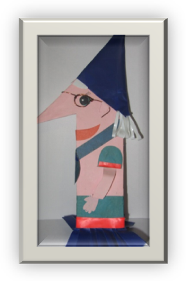 ЕДИНИЦА с длинным носом,Он не кажется курносым.Очень уж она худая,Эта бабушка седая.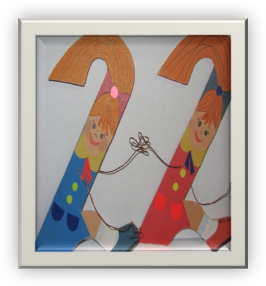 Это девочки – двойняшки.Ну, не правда ли, милашки.ДВОЙКА – это значит пара.Это - Тома, Это – Клара.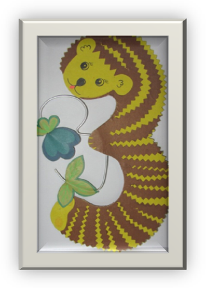 Цифра ТРИ–Хитрюга ёжик.Нет ни головы, ни ножек.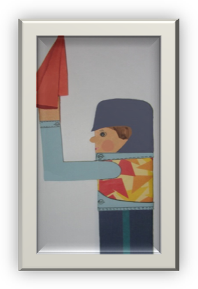 Цифра ЧЕТЫРЕ –Мальчик – пилот.Он запускаетВвысь самолет.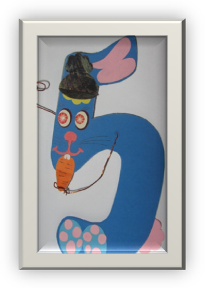 Цифра ПЯТЬ –Зайчонок Вовка.С хрустом онГрызет морковку.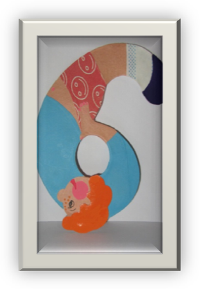 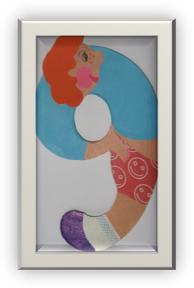 Это клоун цифра ШЕСТЬкувыркается.А сейчас он в цифруДЕВЯТЬ превращается.Это клоун цифра ДЕВЯТЬкувыркается.А сейчас он в цифруШЕСТЬ превращается.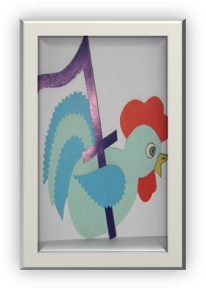 Это Петя – петушок,Золотой гребешок.Цифру СЕМЬ прижалкрылом-Защищает зайкин дом.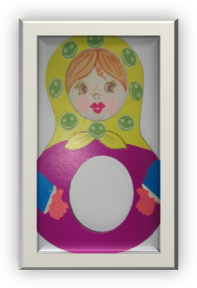 Я матрешка – цифра ВОСЕМЬСостою из двух кружков.«Что за цифра?»- если спросят,У меня ответ готов:«На платке кружки считайте –На вопрос свой отвечайте!»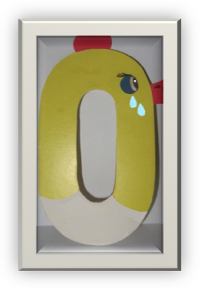 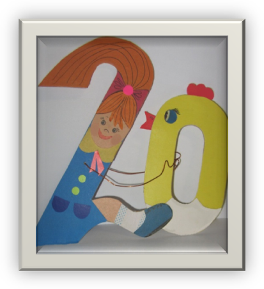 Из НОЛИКА – яичкаВылупилась птичка.Почему же птичка плачет?Ничего она не значит!Ни – че – го ОДНА не значит!Потому она и плачет!